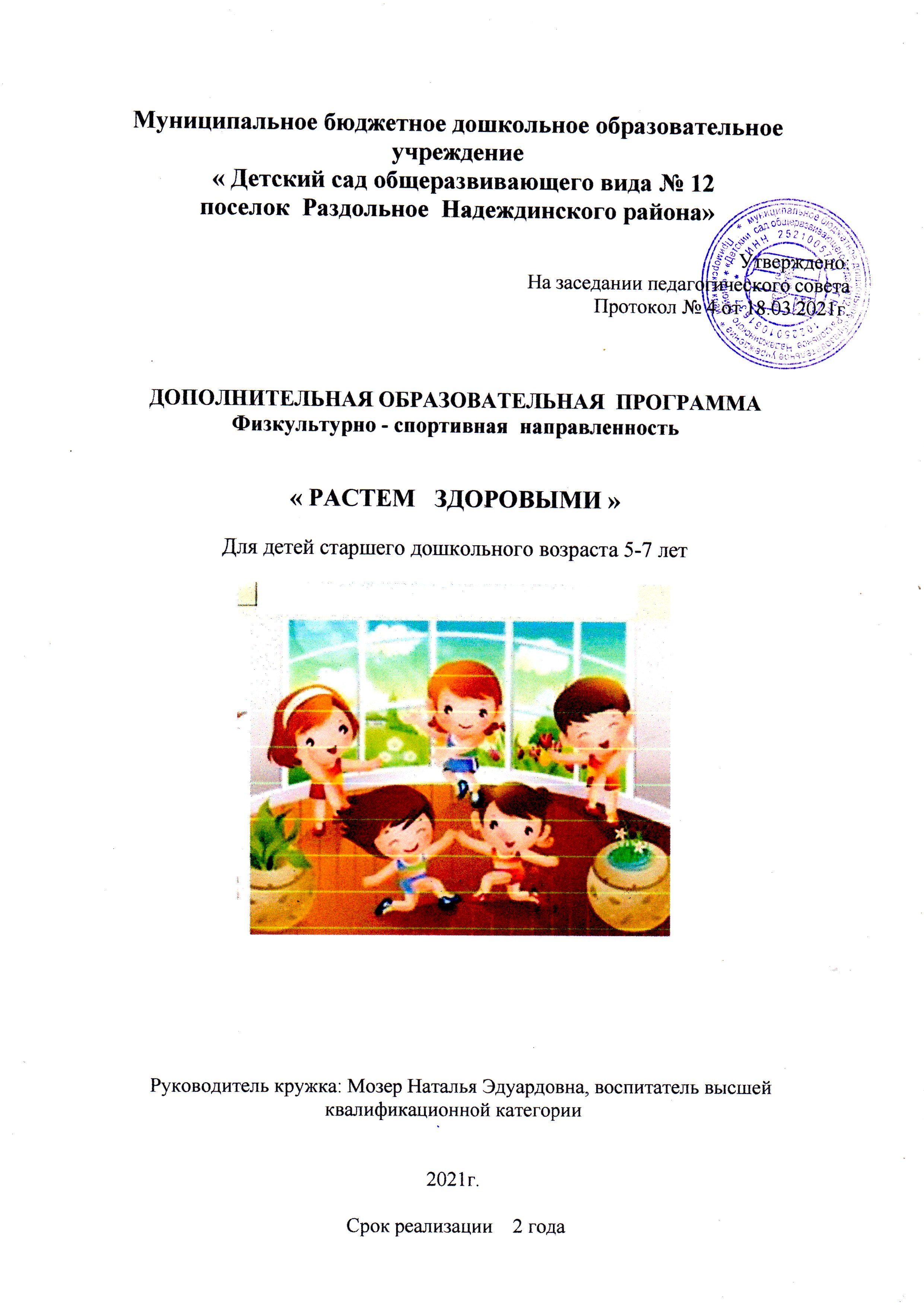 ПОЯСНИТЕЛЬНАЯ ЗАПИСКА       Дошкольный возраст наиболее благоприятен для приобретения жизненно -  важных знаний, умений, навыков. Именно в этот период закладываются основы будущего здоровья, работоспособности человека, его психическое здоровье.В младшем дошкольном возрасте необходимо создать все условия для освоения ребенком многих видов простейших движений, действий и закаливающих процедур. К старшему дошкольному возрасту необходимо осваивать новые виды физических упражнений, повышать уровень физических способностей, стимулировать участие в коллективных играх и соревнованиях со сверстниками.Закаливание должно стать привычным элементом режима дня.  Дыхательная гимнастика активизирует кислородный обмен во всех тканях организма, что способствует нормализации и оптимизации его работы в целом. Однако, следует уделять особое внимание освоению и совершенствованию новых видов движений – пальцев рук и кисти, ловкости. Ловкость развивается при перемещениях со сменой направления ходьбы и бега, в упражнениях с предметами, особенно с мячом, игре с кубиками, и пластилином. В тоже время не следует забывать о том, что 5 – й год жизни является критическим для многих параметров физического здоровья ребенка. В этот период отмечается ослабление некоторых звеньев мышечной системы и суставных связок, в следствии чего, могут быть нарушения осанки, плоскостопие.      Обучение родителей конкретным приёмам и методам оздоровления (дыхательной гимнастике, гимнастике после сна, играм на психолого-эмоциональное благополучие, разнообразным видам закаливания в виде консультаций, разработок, индивидуальных встреч, родительских собраний) обеспечивают хороший уровень укрепления здоровья детей, снижение заболеваемости, развития у них быстроты, ловкости движений, организованности и дисциплинированности, а также для формирования дружеских взаимоотношений. Рабочая программа дополнительного образования физкультурно-спортивной направленности «Растем здоровыми» для детей старшего дошкольного возраста.Рабочая программа ориентирована на сохранение и укрепление здоровья детей, формирования у родителей, педагогов, воспитанников ответственности в деле сохранения собственного здоровья. Рабочая программа рассчитана на 36 периодов непосредственно образовательной деятельности (1 раз в   неделю), длительностью – 30 минут.Программа рассчитана на детей в возрасте 5-7 лет.    Цель: профилактика плоскостопия как средство укрепления опорно-двигательного аппарата детей дошкольного возраста.Задачи:•	сохранять и укреплять здоровье детей;•	формировать правильную осанку и развивать все групп мышц. Исправление имеющейся деформации стопы;•	укрепление мышц, формирующих свод стопы;•	формирование и закрепление навыка правильной ходьбы.•	развивать двигательные способности детей и физические качества (быстроту, силу, выносливость, гибкость, подвижность в суставах, ловкость, выносливость);•	формировать у детей умения и навыки правильного выполнения движения.•	воспитывать эмоционально-положительное отношение и устойчивый интерес к занятиям физической культурой и самостоятельной двигательной деятельности;•	воспитывать чувство уверенности в себе.     Новизной является   то, что в ней предусмотрена реализация компонента ДОУ -   художественно- эстетическое развитие дошкольника и его творческих способностей. Так же она включает в себя в непосредственно образовательную деятельность элементы национально- регионального компонента. Кроме того, материал НОД учитывает межпредметные связи.1.      Художественное творчество (задания на рисование стопой ноги).2.      Чтение художественной литературы (загадки, пословицы, поговорки, народные приметы, стихи включены в основную часть НОД).3.      Музыка (НОД проходит под музыкальное сопровождение).Познание (сравнение формы величин связаны с материалом по изучению окружающего мира).Воспитание доброжелательности и контактности в отношениях со сверстниками. Создание положительного эмоционального состояния детей. Применяемые физические упражнения просты и доступны для выполнения, не вызывают побочного воздействия. Проводятся они в игровой форме для поднятия эмоционального состояния ребенка.Формы работы с детьми:Содержание занятий по профилактике нарушений осанки и профилактике плоскостопия включают: ходьбу, бег, упражнения на равновесия, лазание, дыхательные упражнения, прыжки, игры. Занятия проходят в игровой форме и содержат игровую мотивацию.Методика составления комплексов оздоровительных периодов НОД состоит из трех частей:- подготовительная часть;- основная часть;- заключительная часть.В подготовительную часть включают общеразвивающие и корректирующие упражнения, соответствующие нарушениям плоскостопия. Темп выполнения - медленный, умеренный и средний, дозировка - 6-8 повторений.В основную часть входят упражнения из положения лежа на спине, на боку и на животе. В этих положениях легче следить за выпрямленным телом, мышцы не испытывают длительной статической нагрузки, как при держании тела в положении стоя и сидя. Дозировка упражнений зависит от самочувствия.Заключительная часть строится из упражнений на расслабление (релаксация), выполняемых в исходных положениях лежа на спине, дыхательных и специальных упражнений конечно же, эмоциональная разгрузка – подвижные игры.С целью профилактики плоскостопия во время оздоровительных занятий дети занимаются без обуви.Следует отметить, что для эмоционального комфорта во время организации и проведения двигательной активности детей способствует музыкальное сопровождение физкультурно-оздоровительных занятий. Ожидаемые результаты:- Формирование правильной осанки, укрепление сводов стопы- Умение удерживать равновесие и предмета на голове- Умение захватывать пальцами ног предметы и перекладывать их с места на место- Сформированность навыка ходьбы на месте, не отрывая носков от пола- Укрепление организма ребенка в целом- Сформированность у детей желания ежедневно заниматься физическими упражнениями.Формы подведения итогов: Педагогический анализ знаний и умений детей (диагностика) проводится в форме наблюдений при проведении фронтальных и индивидуальных НОД два раза в год:•        Вводный – октябрь;•         Итоговый – май.           Цель мониторинга усвоение программы, для которого разработаны: контрольные и индивидуальные задания и упражнения, итоговые занятие в форме игр, развлечений. Если у детей незначительная или отсутствует положительная динамика, то руководитель вносит коррекцию в дальнейшее планирование, включая дополнительные коррекционные упражнения, занятия, игры. Что является одним из методов проведения мониторинга.По результатам повторных плантограмм, осмотра врачом-педиатром в конце года, подводится результат работы кружка. По ней можно судить, как проходит мониторинг в данном виде деятельности.Учебно-тематический планПримерный перспективный планДиаграмма результативности кружка физкультурно-спортивной направленности «Растем здоровыми» по профилактике плоскостопия (на начало года и на конец года) 2016 – 2017гВ исследовании участвовали ___ человек.В –             % ( человека)Н –            % ( человека)С –            % ( человек)Материально – технические обеспечениеПодбор физкультурно  – спортивного оборудования определяется задачами кружка «Растем здоровыми», с целью  обеспечения детей благоприятным уровнем двигательной активности в процессе разных форм физического развития  дошкольников.Целесообразный подбор и рациональное использование в процессе занятий будет способствовать развитию двигательной сферы детей, их всестороннему развитию.Наличие разнообразного оборудования обусловлено спецификой построения и содержания разных видов занятий кружка «Растем здоровыми»Список используемой литературы1.      Берсенева З.И.   Программа оздоровления детей в ДОУ «Здоровый малыш» - М.: ТЦСфера, 2004.2.      Горькова Л.Г., Обухова Л.А. Занятия физической культурой в ДОУ, Москва – 2005год3.      Дик Н.Ф., Жердева Е.В. Развивающие занятия по физической культуре и укреплению здоровья для дошкольников, Ростов на дону «Феникс» - 2005 год4.      Кудрявцев В.Т., Егоров Б.Б. Развивающая педагогика оздоровления – программно методическое пособие, Линка – Пресс Москва 2000 год5.      Моргунова О.Н. Профилактика плоскостопия и нарушений осанки в ДОУ – практическое пособие ТЦ «Учитель» Воронеж 20056.      Шестакова Т.Н., Логвина Т.Ю. Оздорвительная и лечебная физкультура для дошкольников, пособие для педагогов и медицинских работников, Минск «Полымя» 2000 год7.      Шапкова Л.В. Подвижные игры для детей с нарушением в развитии, Санкт – Петербург «Детство - пресс» - 2002 год№месяцРабота с детьмиРабота с родителями1сентябрьПонятие ЗОЖ.Формирование понятия «здоровый образ жизни»Игровые ситуации, с/р игра « Больница», «Семья»Направляющие индивидуальные консультации с родителями.- Здоровый образ жизни семьи     - Культура здоровья и культура движения.Провести анкетирование: «Как проявляется двигательная активность вашего ребенка»2октябрьЗакаливаниеБеседа с детьми о закаливании, его пользе. Привитие культурно –гигиенических навыков. мытье рук по локоть холодной водой, босохождение по массажным коврикам и аппликаторам, сон без маек. Дид. Игра «Наша одежда»Подготовить консультацию для родителей: - «Закаливание ребенка в домашних условиях»- «Одежда для детей».Рекомендации по формированию здорового образа жизни.Спортивное мероприятие: «Мы – спортивная семья!»3ноябрьБосохождение по массажным коврикам и аппликаторам, обливание стоп, сон без маекДыхательная гимнастика.Беседа с детьми о правильном дыхании. Разучивание с детьми упражнений для дыхания, игры на развитие дыханияПодготовить консультацию для родителей: - «Дыхательная гимнастика и ее влияние на здоровье детей»- Профилактические упражнения для верхних дыхательных путей»4декабрьПальчиковая гимнастикаРазучивание пальчиковых игр, используя проектор и слайды.«Пальчиковые развивающие игры для детей в стихах»Консультация для родителей: «Влияние пальчиковых игр на развитие дошкольников»«Рекомендации для родителей по подготовке к пальчиковым играм»     Родительское собрание: «Здоровьесберегающие технологии в работе с детьми среднего дошкольного возраста»5январьПальчиковая гимнастика (продолжение работы)6февральКорригирующие виды ходьбы и бегаОбучение видам коррегирующей ходьбы.Закрепление во время подвижных игр и упражнений.. Консультации для родителей:«Обувь для детей: качество и польза»7мартКорригирующие виды ходьбы и бега(продолжение)8апрельПрофилактика плоскостопияОбучение детей упражнениям направленным на профилактику плоскостопия, и предупреждение.Консультации и рекомендации для предотвращения и профилактики плоскостопия9майОбобщение понятия «здоровый Образ Жизни»Праздник «День здоровья»Праздник  с родителями «День здоровья»№ДатаДатаЦель НОДСодержание НОД№ПланФактЦель НОДСодержание НОД11.091.Развитие ловкости, координации движений, укрепление мышц и связок2. Совершенствовать прыжки на одной ногеI часть.  Корригирующая ходьба «Наши ножки идут по дорожке»II часть. Комплекс упражнений «Весёлый зоосад»·         Прыжки по узкой дорожке на двух ногах·         Стоять на одной ноге, на другой держать косичкуП\и «Здравствуй- догони»III часть. «Я прошу свой пальчик»215.091.Упражнять в ползании по гимнастической скамейкой2. Развитие ловкости, координации движений, укрепление мышц и связок стоп.I часть.  Корригирующая ходьба «Наши ножки идут по дорожке»II часть. Комплекс упражнений «Весёлый зоосад»·         Стоять на одной ноге,на другой держать косичку·         Ползать по скамейкеП\и   «Рыбалка»III часть. «Я прошу свой пальчик»322.091. Общее укрепление мышц туловища и конечностей, развитие быстроты реакции2.Учить сохранять равновесиеI часть.  Корригирующая ходьба ««На дне рождения»»II часть. Комплекс упражнений    комплекс «Утята»На набивном мяче (равновесие)Вход на скамейку и сход с нее по наклонной доске          П.и  «Загони льдинку»III часть««Я прошу свой пальчик»429.091. Упражнять в прыжках2. Общее укрепление мышц туловища и конечностей, развитие быстроты реакции и внимания.I часть.  Корригирующая ходьба ««На дне рождения»»II часть. Комплекс упражнений «Комплекс «Утята»Вход на скамейку и сход с нее по доскеПрыжки из круга в кругП\и «Ядро барона Мюнхаузена» III часть• ««Я прошу свой пальчик»56.101.      1.Упражнять подлезать по-пластунски; на четвереньках под дугами2. Упражнять прыжках  из обруча в обруч3.Укрепление мышц, формирующих свод стопыI часть. Корригирующая ходьба «На дне рождения»II часть. Комплекс «Утята»Подлезать по-пластунски; • на четвереньках под дугамиПрыжки   из обруча в обруч на двух ногах меняя расстояниеп\и «Вернись на место»III часть. Релаксация «Сон на берегу моря»613.101. Укрепление мышц и связок стоп, развитие ловкости.2. Учить сохранять равновесиеI часть. Корригирующая ходьба «Гибкий носок»II часть. Комплекс «с мячом»·         Через мостик шагом и бегом·         На балансиреП\и «По своим местам»III часть. Игра• «Делим тортик»720.101. Укрепление мышц и связок стоп, развитие ловкости.2. Упражнять в прыжках3. Учить сохранять равновесиеI часть. Корригирующая ходьба «Гибкий носок»II часть. Комплекс «с мячом»·          Прыжки через косички на одной ноге·         На балансиреП\и «Бой петухов»III часть. Игра• «Делим тортик»827.101. Укрепление свода стопы, мышц туловища, развитие чувства равновесия.2.Упражнять• ходьбе прямо ,бокомпо канатуI часть. Корригирующая ходьба «Балерина »II часть. Комплекс «Котята»«Танец» на канате: • ходьба прямо, бокомПрыжки  через канат справа и слева на двух ногахП\и «По кочкам»III часть Игра• «Делим тортик»93.111. Укрепление свода стопы, мышц туловища, развитие чувства равновесия.2. Упражнять в лазании по бревну.I часть. Корригирующая ходьба «Балерина »II часть. Комплекс «Котята»•         Прыжки через канат справа и слева на двух ногах•          Лазанье по бревну на носках      «П\и «Бездомный заяц  »III часть. Игра• «Делим тортик»1010.111.Формирование навыка ходьбы по уменьшиной плоскости.2.обучение умению сохранять равновесие, развитие координации движенийI часть. Корригирующая ходьба «По следам »II часть:   Комплекс «Загадки»•         ходьба по дорожкам с отпечатками стоп, с изменением расстояния шага, параллельно лежит канат. по ребристой доске, положенной на пол•         «Кто дальше прыгнет?» (в длину с места)п\и «По своим местам»III часть. Ходьба с подражанием животным1117.111.Формирование навыка ходьбы уменьшиной плоскости.2.Обучение умению сохранять равновесие, развитие координации движенийI часть. Корригирующая ходьба «По следам »II часть. Комплекс «Загадки»•         По скамейке с ограниченной поверхностью, посередине  присесть.•    На четвереньках по скамейке с мешком на спине.п\и «Космонавты»III часть.. Ходьба с подражанием животным1224.111.      Формирование навыка ползанья по уменьшиной плоскости2.       развивать сообразительность. 3. Упражнять в прыжкахI часть. Корригирующая ходьба «Обезьянки »II часть. Комплекс «Королевство птиц»·         ползать  на четвереньках, с опорой на ладони и ступни·         «Кто выше прыгнет?» (через предметы)п\и «Вернись на своё место »III часть. Ходьба с подражанием животным138.121.Укрепление мышц и связокстоп. Развитие чувства равновесия, координации движений.2. Воспитание выносливости, решительности.I часть. Корригирующая ходьба «Обезьянки »II часть. Комплекс «Королевство птиц»Ходьба по ребристой доске«Кто выше  прыгнет?» (через предметы)п\и «Ловишки с ленточками  »III часть. Ходьба с подражанием животным.1415.121. Формирование навыков лазанье по шведской стенке.2.Развитие чувства равновесия, координации движений, воспитание выносливости3.Учить  прыжки с разбегаI часть. Корригирующая ходьба «Пожарные на учении»II часть. Со снежками» (с малым мячом)Лазанье по шведской стенке ,переходя на другие пролеты по диагоналиПрыжки с разбега через планкуп\и «Пожарные на учениях»III часть. «Вдогонку за градом»1522.121.Формирование навыков прыжковчерез планку.2.Развитие чувства равновесия, координации движений, воспитание выносливости, решительности.I часть. Корригирующая ходьба «Пожарные на учении»II часть. Со снежками» (с малым мячом)·         Прыжки с разбега через планку·         Сохранять равновесие  по ограниченной плоскости с полуприсе даними касанием носком ноги полап\и « Лиса в курятнике»III часть. «Вдогонку за градом»1629.121.      1.Развитие ловкости, координациивижений, укрепление мышц и связок стоп,2.      обучение умению прыгать на скакалке.I часть. Корригирующая ходьба «Волшебная скакалкаII часть. КОМПЛЕКС  (со скакалкой)Прыжки через большую скакалку «Часы пробили ровно.»ходьба по скамейке, посереди  пролезать в обручемп\и «Спрятанный пятак»III часть. «Вдогонку за градом»1712.011.общее укрепление мышцтуловища и конечностей,2. развитие быстроты реакции и внимания.3. формирование правильной осанки при ходьбе по канату.I часть. Корригирующая ходьба «Волшебная скакалка»II часть. КОМПЛЕКС  (со скакалкой)ходьба по канатуходьба по скамейке ,посередине пролезать в обручп\и «Дни недели»III часть. «Вдогонку за градом»1819.011.Развитие координации движений,2.Обучение умению ориентироваться в пространстве и различным приёмам игры в мяч.3.Развитие координации движенийI часть. Корригирующая ходьба «Забавы зимушки-зимы»»II часть. Комплекс «с большим мячом »Ходьба по канату;захват и подтягивание вверх.Через «горку» (гимнастический мат и бум)п\и «Собери горошины»III часть. Аутотренинг «Ручеёк»1926.011.      Сохранять равновесие при ходьбе по канату,2.      Обучение умению ориентироваться в пространстве и различным приёмам игры в мяч.I часть. Корригирующая ходьба «Забавы зимушки-зимы»»II часть. Комплекс «с большим мячом »Бросить и ловить мяч парами, стоя на скамейкепо канату; • захват и подтягивание вверх.п\и «Мишка косолапыйIII часть. Аутотренинг «Ручеёк»202.021.Формирование чувства равновесия,улучшение координации движений,2. Укрепление опорно-двигательного аппарата,3.укрепление мышц стоп и голеней.I часть. Корригирующая ходьба» Мой веселый звонкий мяч»»II часть. Комплекс «Матрешки »На четвереньках, толкая мяч головой.Прыжки «Пингвины»           П.и «Собери коврик в складку»III часть. Аутотренинг «Ручеёк»219.021.Развитие ловкости,2. Обучение умению сохранять равновесие,3. Укрепление опорно-двигательного аппарата, повышение общего тонуса мышцI часть. Корригирующая ходьба» Мой веселый звонкий мяч»»II часть. Комплекс «Матрешки »Прыжки «Пингвины»Стоять на набивном мяче. Перешагивание через мячи, положенные на скамейку           П.и «Зайки  »III часть. Аутотренинг «Ручеёк»2216.021.Укрепление связок и мышц стоп, тренировка разносторонней координации движений, зрительной, слуховой2. Развитие чувства равновесияI часть. Корригирующая ходьба «Веселые туристы»II часть. Комплекс «Юные художники»Прыжки в высоту с места «Достань шишку»Ходьба по ограниченной опоре с хлопками под коленямиП\и «Ладушки - ножками»III часть. Психогимнастика Туристы2323.021.Тренировка быстроты реакции, скорости, ловкости движений.2.Обучение умению ориентироваться в пространстве3.Упражнять ходьбе по ограниченной опореI часть. Корригирующая ходьба «Веселые туристы»II часть. Комплекс «Юные художники»Ходьба по ограниченной опоре с хлопками под коленямиПрыжки в высоту с места «Достань шишку»п\и «Пробеги по канату»III часть. Психогимнастика Туристы242.031.Развитие координации движений (в том числе пальцев ног).2. Обучение умению ориентироваться в пространстве  и  расслабление мышц туловища.I часть. Корригирующая ходьба «Силачи и акробаты»II часть. Комплекс (Без предметов)Прыжки из приседа: «Ракета». На одной ноге между предметами.Из положения сидя по-турецки, руки за головой - встать без помощи рук;п\и  «Веер»III часть. Психогимнастика Туристы259.031.Развитие координации движений. 2.Развитие ловкости, чувства равновесия.3.Укрепление мышечного корсета позвоночника, укрепление мышц стопыI часть. Корригирующая ходьба «Силачи и акробаты»II часть. Комплекс (Без предметов)Ползание по гимнастической скамейке подтягиваясь руками и отталкиваясь ногами.Из положения сидя по-турецки, руки за головой - встать без помощи рук.п\и  «Пингвины»III часть. Психогимнастика Туристы2616.031.Развитие ловкости2.Укрепление мышц и связок стоп. Развитие координации движений3.Обучить мягкому приземлению при спрыгиванииI часть. Корригирующая ходьба «Мамины помощники»II часть. – Комплекс «На фитболах»Пронеси мяч на теннисной ракетке, огибая кегли.Спрыгивание со скамейки, высота 30 см.п\и « Мы  идем за грибами»III часть.Психогимнастика «Поливаем цветочки»2723.031.Развитие чувства равновесия, координации движений2. Воспитание выносливости, решительности.3. Упражнять в лазании по гимнастической  стенке до самого верха.I часть. Корригирующая ходьба «Мамины помощники»II часть. – Комплекс «На фитболах»Лазанье по гимнастической стенке до погремушки, спуск по другому пролету.Спрыгивание со скамейки, высота 30 см.п\и «По  лесенке»III часть. Психогимнастика «Поливаем цветочки»2830.031. Упражнять в лазании по гимнастической  стенке до самого верха.2. Развивать мышцы стопы. 3.Воспитывать двигательную активностьI часть. Корригирующая ходьба « Страус»II часть. – Комплекс «с обручем»Лазанье по гимнастической стенке до погремушки, спуск по другому пролетуПронеси мяч на теннисной ракетке, огибая кеглип\и «Квартиры менять»IIIчасть»Самомассаж»296.041. Укрепление мышц и связок стоп. Развитие координации движений2. Упражнять в умении прыгать в длинуI часть. Корригирующая ходьба « Страус»II часть. – Комплекс «с обручем»В длину с места через «ручей»«Ласточка» на балансиреп\и «Не урони мяч» IIIчасть»Самомассаж»3013.041.Упражнять в умении.и прыгать2. Учить сохранять равновесие3.Укрепление мышц и связок стопI часть. Корригирующая ходьба «На арене цирка»II часть. Комплекс «Загадки»Прыжки через предметы разной высоты и ширины толчком двух ногУдерживать на голове надувной мяч. (Равновесие)п\и «Собери горошины»III часть. Релаксация «Сон на берегу моря»3120.041.Упражнять в лазании по гимнастической стенке2. Укрепление мышц, формирующих свод стопы3. Воспитывать чувство уверенности в себе.I часть. Корригирующая ходьба «На арене цирка»II часть. Комплекс «Загадки»Прыжки через предметы разной высоты и ширины толчком двух ногЛазанье по гимнастической стенкеп\и «Пожарные на учениях»III часть. Релаксация «Сон на берегу моря»3227.041.Упражнять подлезать по-пластунски;  на четвереньках под дугами2. Учить сохранять равновесиеI часть. Корригирующая ходьба  «Турпоход»II часть. Комплекс «Утята »Встать и сесть без помощи рук, удерживая мешочек на голове.Подлезать по-пластунски; • на четвереньках под дугамип\и «Ловишки с хвостиками»III часть. Релаксация «Сон на берегу моря»334.052.      1.Упражнять подлезать по-пластунски; на четвереньках под дугами2. Упражнять прыжках из обруча в обруч3.Укрепление мышц, формирующих свод стопыI часть. Корригирующая ходьба «Турпоход»II часть. Комплекс «Утята»Подлезать по-пластунски; • на четвереньках под дугамиПрыжки  из обруча в обруч на двух ногах меняя расстояниеп\и «Вернись на место»III часть. Релаксация «Сон на берегу моря»3411.051.Укрепление мышц, формирующих свод стопы2.Учить лазить по веревочной лестнице.3.Учить сохранять равновесиеI часть. Корригирующая ходьба «На арене цирка»II часть. Комплекс «Юные художники»Удерживать на голове надувной мяч.По веревочной лестницеп\и «Качели на ступнях»III часть.  Релаксация «Лентяи»3518.051.Упражнять в прыжках. 2. Обучение умению ориентироваться в пространстве  и  расслабление мышц туловища.I часть. Корригирующая ходьба «На арене цирка»II часть. Комплекс «Юные художники»Обезьянка лазает по деревьям» (между тумбами деревянная лесенка)Кто быстрее?» (до погремушки прыжки)п\и «Футбол паучков»III часть.  Релаксация «Лентяи»3625.051.Развитие ловкости, координации движений, укрепление мышц и связок2. Развитие быстроты реакции и внимания.I часть. Корригирующая ходьба «Идем в зоопарк»II часть. Комплекс «с гимнастической палкой »Ходьба по гимнастической скамейке с мешочком на головеБег «Змейкой» на носкахп\и «С одной ножки – на другую»III часть.  Релаксация «Лентяи»Тип оборудованияНаименованиеДля ходьбы, бега, равновесияБалансиры разного типаДля ходьбы, бега, равновесияДоска гладкая с зацепамиДля ходьбы, бега, равновесияДоска с ребристой поверхностьюДля ходьбы, бега, равновесияКоврик массажныйДля ходьбы, бега, равновесияДорожка – змейка (канат)Для ходьбы, бега, равновесияСкамейка гимнастическаяДля ходьбы, бега, равновесияМодуль мягкийДля катания, бросания, ловлиКеглиДля катания, бросания, ловлиМяч для массажаДля катания, бросания, ловлиМешочек с грузом малыйДля катания, бросания, ловлиМячи - фитболыДля прыжковБатут детскийДля прыжковСкакалкаДля ползания лазаньяДуга большая и малаяДля ползания лазаньяКанат с узламиДля ползания лазаньяКанат гладкийДля ползания лазаньяЛабиринт игровойДля ползания лазаньяСтенка гимнастическаяДля общеразвивающих упражненийМячи разных размеровДля общеразвивающих упражненийМяч набивнойДля общеразвивающих упражненийОбручиДля общеразвивающих упражненийПалка гимнастическаяНестандартное оборудованиеШишки,   шарики  из фольги,  морские камушки,  ходули, персиковые косточки,  дорожка «Здоровья»